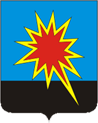 КЕМЕРОВСКАЯ ОБЛАСТЬКАЛТАНСКИЙ ГОРОДСКОЙ ОКРУГАДМИНИСТРАЦИЯ КАЛТАНСКОГО ГОРОДСКОГО ОКРУГАПОСТАНОВЛЕНИЕОт 18.10. 2018 г  № 192 -п О предоставлении разрешения на отклонение от предельных параметров разрешенного строительства, реконструкции объекта капитального строительстваВ  соответствии со статьей 40 Градостроительного кодекса Российской Федерации, статьей 10 Правил землепользования и застройки муниципального образования – Калтанский городской округ, утверждённых решением  Совета  народных  депутатов Калтанского городского округа от  28.06.2013 №68-НПА, Положением об организации и проведении общественных обсуждений, публичных слушаний по вопросам градостроительной деятельности в Калтанском городском округе, утвержденным решением Калтанского городского Совета народных депутатов от 28.03.2018 № 63-НПА, постановлением администрации Калтанского городского округа «О назначении публичных слушаний по вопросу предоставления разрешения на отклонение от предельных параметров разрешенного строительства, реконструкции объектов капитального строительства» от 17.09.2018 № 173-п, на основании заключения и рекомендаций по результатам публичных слушаний от 12.10.2018 :1. Предоставить собственникам земельного участка №1б по ул. Тепличная разрешение на отклонение от предельных параметров разрешенного строительства, реконструкции объекта капитального строительства на земельном участке с кадастровый номер 42:37:0102002:6788, расположенном по адресу: Российская Федерация, Кемеровская область, Калтанский городской округ, город Калтан, ул.Тепличная, №1б: сокращение отступа от восточной границы земельного участка до строения (индивидуального жилого дома) с 3 м до 1 м, зона малоэтажной усадебной застройки (Ж3).2. Отделу организационной и кадровой работы администрации Калтанского городского округа (Верещагина Т.А.) обеспечить размещение постановления на сайте администрации Калтанского городского округа.3. Настоящее постановление вступает в силу с момента подписания.4. Контроль за исполнением настоящего постановления возложить на заместителя главы Калтанского городского округа по строительству.Глава Калтанского городского округа		                                               И. Ф. Голдинов